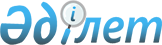 Об утверждении бюджета Дзержинского сельского округа Тимирязевского района на 2021-2023 годыРешение Тимирязевского районного маслихата Северо-Казахстанской области от 8 января 2021 года № 51/5. Зарегистрировано Департаментом юстиции Северо-Казахстанской области 12 января 2021 года № 6956
      Сноска. Вводится в действие с 01.01.2021 в соответствии с пунктом 5 настоящего решения.
      В соответствии с пунктом 2 статьи 9-1, статьи 75 Бюджетного кодекса Республики Казахстан от 04 декабря 2008 года, пунктом 2-7статьи 6 Закона Республики Казахстан от 23 января 2001 года "О местном государственном управлении и самоуправлении в Республике Казахстан" Тимирязевский районный маслихат РЕШИЛ:
      1. Утвердить бюджет Дзержинского сельского округа Тимирязевского района на 2021-2023 годы согласно приложениям 1, 2 и 3 соответственно, в том числе на 2021 год в следующих объемах:
      1) доходы –10 171 тысяч тенге:
      налоговые поступления – 843 тысяч тенге;
      поступления от продажи основного капитала – 0 тысяч тенге;
      поступления трансфертов – 9 328 тысячи тенге;
      2) затраты – 10 171 тысячи тенге; 
      3) чистое бюджетное кредитование – 0 тысяч тенге:
      бюджетные кредиты – 0 тысяч тенге;
      погашение бюджетных кредитов – 0 тысяч тенге;
      4) сальдо по операциям с финансовыми активами – 0 тысяч тенге:
      приобретение финансовых активов – 0 тысяч тенге;
      поступления от продажи финансовых активов государства – 0 тысяч тенге;
      5) дефицит (профицит) бюджета – 0 тысяч тенге;
      6) финансирование дефицита (использование профицита) бюджета –
      0 тысяч тенге:
      поступление займов – 0 тысяч тенге;
      погашение займов – 0 тысяч тенге;
      используемые остатки бюджетных средств – 0 тысяч тенге.
      2. Установить, что доходы бюджета сельского округа на 2021 год формируются в соответствии с Бюджетным кодексом Республики Казахстан за счет следующих налоговых поступлений:
      налога на имущество физических лиц по объектам обложения данным налогом, находящимся на территории сельского округа;
      земельного налога на земли населенных пунктов с физических и юридических лиц по земельным участкам, находящимся на территории села;
      налога на транспортные средства:
      с физических лиц, место жительства которых находится на территории села;
      с юридических лиц, место нахождения которых, указываемое в их учредительных документах, располагается на территории села.
      3. Установить, что доходы бюджета сельского округа формируются за счет следующих неналоговых поступлений:
      доходов от коммунальной собственности сельского округа (коммунальной собственности местного самоуправления):
      доходов от аренды имущества коммунальной собственности сельского округа (коммунальной собственности местного самоуправления);
      других неналоговых поступлений в бюджет сельского округа.
      4. Учесть, что в бюджете сельского округа предусмотрены бюджетные субвенции, передаваемые из районного бюджета на 2021 год в сумме 9 328 тысячи тенге.
      5. Настоящее решение вводится в действие с 1 января 2021 года. Бюджет Дзержинского сельского округа на 2021 год Бюджет Дзержинского сельского округа на 2022 год Бюджет Дзержинского сельского округа на 2023 год
					© 2012. РГП на ПХВ «Институт законодательства и правовой информации Республики Казахстан» Министерства юстиции Республики Казахстан
				
      Председатель сессии районного маслихата

С. Мустафин

      Секретарь районного маслихата

С. Мустафин
Приложение 1 к решениюТимирязевского районного маслихатаот 8 января 2021 года№ 51/5
Категория
Класс
Подкласс
Наименование
Сумма (тысяч тенге)
1) Доходы
10 171
1
Налоговые поступления
843
04
Налоги на собственность
843
1
Налоги на имущество
22
3
Земельный налог
41
4
Налог на транспортные средства
780
4
Поступления трансфертов
9 328
02
Трансферты из вышестоящих органов государственного управления
9 328
3
Трансферты из районного (города областного значения) бюджета
9 328
Функциональная

группа
Администратор бюджетных

программ
Программа
Наименование
Сумма (тысяч тенге)
2) Затраты
10 171
01
Государственные услуги общего характера
9 901
124
Аппарат акима города районного значения, села, поселка, сельского округа
9 901
001
Услуги по обеспечению деятельности акима города районного значения, села, поселка, сельского округа
9 901
07
Жилищно-коммунальное хозяйство
120
124
Услуги по обеспечению деятельности акима города районного значения, села, поселка, сельского округа
120
008
Освещение улиц населенных пунктов
120
12
Транспорт и коммуникации
150
124
Аппарат акима города районного значения, села, поселка, сельского округа
150
013
Обеспечение функционирования автомобильных дорог в городах районного значения, селах, поселках, сельских округах
150
3) Чистое бюджетное кредитование
0
4) Сальдо по операциям с финансовыми активами
0
5) Дефицит (профицит) бюджета
0
6) Финансирование дефицита (использование профицита) бюджета
0Приложение 2 к решению Тимирязевского районного маслихатаот 8 января 2021 года № 51/5
Категория
Класс
Подкласс
Наименование
Сумма (тысяч тенге)
1) Доходы
10 182
1
Налоговые поступления
854
04
Налоги на собственность
854
1
Налоги на имущество
22
3
Земельный налог
32
4
Налог на транспортные средства
800
4
Поступления трансфертов
9 328
02
Трансферты из вышестоящих органов государственного управления
9 328
3
Трансферты из районного (города областного значения) бюджета
9 328
Функциональная

группа
Администратор бюджетных

программ
Программа
Наименование
Сумма (тысяч тенге)
2) Затраты
10 182
01
Государственные услуги общего характера
9 912
124
Аппарат акима города районного значения, села, поселка, сельского округа
9 912
001
Услуги по обеспечению деятельности акима города районного значения, села, поселка, сельского округа
9 912
07
Жилищно-коммунальное хозяйство
120
124
Услуги по обеспечению деятельности акима города районного значения, села, поселка, сельского округа
120
008
Освещение улиц населенных пунктов0
120
12
Транспорт и коммуникации
150
124
Аппарат акима города районного значения, села, поселка, сельского округа
150
013
Обеспечение функционирования автомобильных дорог в городах районного значения, селах, поселках, сельских округах
150
3) Чистое бюджетное кредитование
0
4) Сальдо по операциям с финансовыми активами
0
5) Дефицит (профицит) бюджета
0
6) Финансирование дефицита (использование профицита) бюджета
0Приложение 3 к решению Тимирязевского районного маслихатаот 8 января 2021 года № 51/5
Категория
Класс
Подкласс
Наименование
Сумма (тысяч тенге)
1) Доходы
10 204
1
Налоговые поступления
876
04
Налоги на собственность
876
1
Налоги на имущество
23
3
Земельный налог
33
4
Налог на транспортные средства
820
Налог на транспортные средства с физических лиц
820
4
Поступления трансфертов
9 328
02
Трансферты из вышестоящих органов государственного управления
9 328
3
Трансферты из районного (города областного значения) бюджета
9 328
Функциональная

группа
Администратор бюджетных

программ
Программа
Наименование
Сумма (тысяч тенге)
2) Затраты
10 204
01
Государственные услуги общего характера
9 934
124
Аппарат акима города районного значения, села, поселка, сельского округа
9 934
001
Услуги по обеспечению деятельности акима города районного значения, села, поселка, сельского округа
9 934
07
Жилищно-коммунальное хозяйство
120
124
Услуги по обеспечению деятельности акима города районного значения, села, поселка, сельского округа
120
008
Освещение улиц населенных пунктов
120
12
Транспорт и коммуникации
150
124
Аппарат акима города районного значения, села, поселка, сельского округа
150
013
Обеспечение функционирование автомобильных дорог в городах районного значения, селах, поселках, сельских округах
150
3) Чистое бюджетное кредитование
0
4) Сальдо по операциям с финансовыми активами
0
5) Дефицит (профицит) бюджета
0
6) Финансирование дефицита (использование профицита) бюджета
0